РЕШЕНИЕот «21» ноября 2013 г.			      № 24                                      с. Эсто-Алтай	О  принятии понижающего коэффициентак стоимости  строений, помещений, сооруженийна территории Эсто-Алтайского сельского муниципальногообразования Республики Калмыкия        В результате применения коэффициента пересчета инвентаризационной стоимости строений, помещений и сооружений в 2013 году их стоимость возросла, а также  в связи с ожидаемым пересчетом повышения инвентаризационной стоимости строений, помещений и сооружений в 2014 году в результате применения  коэффициента удорожания  стоимость  их  значительно возрастет,  что  не соответствует реальной потребительской стоимости  в соответствии  с уровнем  благоустройства жилищного фонда и развитости инфраструктуры сельского поселения. Учитывая реальные совокупные  доходы граждан Эсто-Алтайского сельского муниципального образования Республики Калмыкия и  в целях доступности для граждан  Эсто-Алтайского сельского муниципального образования Республики Калмыкия платы налога на строения, помещения, сооружения, не используемые для занятия предпринимательской деятельностью и используемые для занятия предпринимательской деятельностью, Собрание депутатов Эсто-Алтайского сельского муниципального образования Республики Калмыкия  р е ш и л о :     1. Принять понижающий коэффициент  0,2  к стоимости строений, помещений, сооружений, не используемых для занятия предпринимательской деятельностью и используемых для занятия предпринимательской деятельностью, пересчитанных в ценах 2014 года.     2. Ходатайствовать перед  Правительством Республики Калмыкия об утверждении  понижающего коэффициента  0,2 к стоимости строений, помещений, сооружений, не используемых для занятия предпринимательской деятельностью и используемых для занятия предпринимательской деятельностью, пересчитанных в ценах 2014 года.     3. Главе Эсто-Алтайского сельского муниципального образования Республики Калмыкия (Гамзаев Ш.А.) направить настоящее решение и ходатайство в Правительство Республики Калмыкия.Глава Эсто-Алтайского сельского муниципального образования Республики Калмыкия                                                                                     Гамзаев Ш.А.ХАЛЬМГ ТАНhЧИНЭСТО-АЛТАЙСК СЕЛƏНƏМУНИЦИПАЛЬН БYРДЭЦИИНДЕПУТАТНЫРИН ХУРЫГ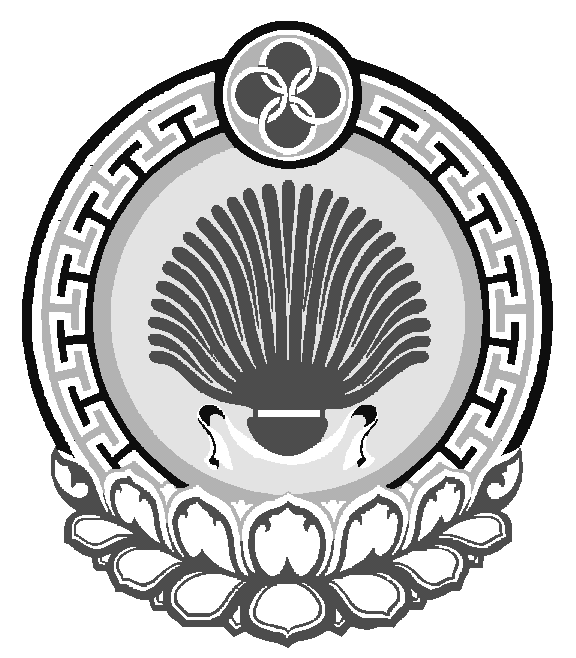 ЭСТО-АЛТАЙСКОЕ СЕЛЬСКОЕМУНИЦИПАЛЬНОЕОБРАЗОВАНИЕРЕСПУБЛИКИ КАЛМЫКИЯСОБРАНИЕ ДЕПУТАТОВ359026, Республика Калмыкия, с. Эсто-Алтай, ул. Карла МарксаИНН 0812900527, т. (84745) 98-2-41, e-mail: Esto-Altay@yandex.ru______________________________________________________________________________________________359026, Республика Калмыкия, с. Эсто-Алтай, ул. Карла МарксаИНН 0812900527, т. (84745) 98-2-41, e-mail: Esto-Altay@yandex.ru______________________________________________________________________________________________359026, Республика Калмыкия, с. Эсто-Алтай, ул. Карла МарксаИНН 0812900527, т. (84745) 98-2-41, e-mail: Esto-Altay@yandex.ru______________________________________________________________________________________________